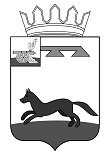 АДМИНИСТРАЦИЯ   МУНИЦИПАЛЬНОГО ОБРАЗОВАНИЯ«ХИСЛАВИЧСКИЙ РАЙОН» СМОЛЕНСКОЙ ОБЛАСТИР А С П О Р Я Ж Е Н И Е  от  05 декабря 2019 г. № 847 -р  О принятии недвижимого имущества в состав имущества казны муниципального образования «Хиславичский район» Смоленской области На основании Устава муниципального образования «Хиславичский район» Смоленской области и Положения о муниципальной казне муниципального образования «Хиславичский район» Смоленской области, утвержденного решением Хиславичского районного Совета депутатов № 25 от 28.05.2008 г, в целях повышения эффективности управления муниципальным имуществом и вовлечения его в гражданский оборот: 1. МКУ ЦБ учреждений образования передать с баланса в состав имущества казны муниципального образования «Хиславичский район» Смоленской области следующее недвижимое имущество:- здание школы, год ввода в эксплуатацию 1977, общей площадью 1135 кв. м. (количество этажей – 2), балансовой стоимостью 12318020,91 рублей, остаточная стоимость 0,0 тыс. рублей расположенное по адресу: Российская Федерация, Смоленская область, Хиславичский район, д. Соино;- здание школы, год ввода в эксплуатацию 1980, общей площадью 506 кв. м. (количество этажей – 1), балансовой стоимостью 1977618,42 рублей, остаточная стоимость 0,0 тыс. рублей расположенное по адресу: Российская Федерация, Смоленская область, Хиславичский район, д. Белица.2. Отделу по экономике и комплексному развитию (Куцабина О.В.) принять объекты в состав имущества казны муниципального образования «Хиславичский район» Смоленской области, внести изменения в реестр муниципальной собственности муниципального образования «Хиславичский район» Смоленской области.Глава муниципального образования «Хиславичский район» Смоленской области    						                  А.В. ЗагребаевВизирование правового актаОтп. 1 экз. – в делоИсп. О.В. Куцабина«_____» ____________ 2019 г.Разослать: прокуратура-1, отдел экономики-2, центр.бух.-1Визы:Глущенко А.В.__________«_____»________ 2019 г.Визы:Т.В. Ущеко__________«_____»______     2019 г.